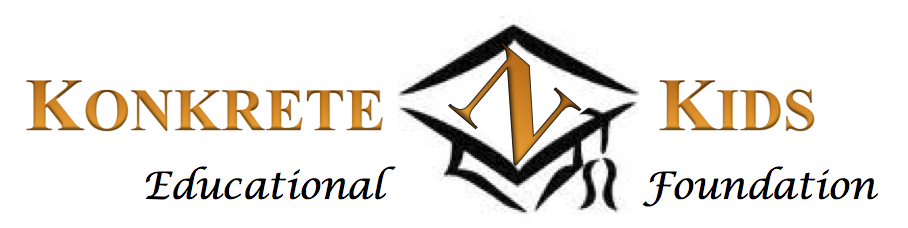 2019 Distinguished Alumni Award CelebrationApril 26, 2019		Tickets, Sponsorships, Contributions 				Name (Mr., Mrs., Ms.)____________________________________________________________________________________________________Address_________________________________________________________________________________________________________________										(City)             		(State)    		(Zip)Phone Number(s)____________________	 		email__________________________________________________________Please refer to the “Sponsor” opportunities outlined below for detailed benefits, tickets, and costs to attend the Celebration. Seating is limited. Tickets are available on a first come, first served basis. Please indicate your reservation choice by placing an X on the line preceding your selected “Sponsor” level.__________     $75 – INDIVIDUAL SPONSOR				*Please indicate on line the number of tickets/reservations at this level.   			 - Individual dinner at the Distinguished Alumni Award Celebration, 7 p.m. __________    $125– BENEFACTOR SPONSOR 				*Please indicate on line the number of tickets/reservations at this level.			 - Individual dinner at the Distinguished Alumni Award Celebration, 7 p.m.			 - Individual invitation to the VIP Reception, 5:30 – 6:30 p.m.__________     $500– K-KIDS SPONSOR		 	 - Two dinners at the Distinguished Alumni Award Celebration, 7 p.m. 			 - Two invitations to the VIP Reception, 5:30 – 6:30 p.m.			 - Recognition in Distinguished Alumni Award Celebration program booklet__________      $1,000 – KONKRETE SPONSOR			 - VIP seating for four at the Distinguished Alumni Award Celebration Dinner, 7 p.m.			 - Four invitations to the VIP Reception, 5:30 – 6:30 p.m.			 - Recognition in Distinguished Alumni Award Celebration program booklet			 - Announced sponsorship recognition at Distinguished Alumni Award Celebration			 - Recognition on Northampton Area Konkrete Kids Educational Foundation website__________     $2,500 – BLACK AND ORANGE SPONSOR			 - One VIP table for ten at the Distinguished Alumni Award Celebration Dinner, 7 p.m.			 - Ten invitations to the VIP Reception, 5:30 – 6:30 p.m.			 - Banner display at Distinguished Alumni Award Celebration			 - Announced sponsorship recognition at Distinguished Alumni Award Celebration 			 - Sponsor logo recognition on half page in Distinguished Alumni Award Celebration program booklet			 - Recognition on Northampton Area Konkrete Kids Educational Foundation website__________     $5,000 – DISTINGUISHED ALUMNI AWARD SPONSOR	 - Two VIP tables for ten at the Distinguished Alumni Award Celebration Dinner, 7 p.m.	 - Twenty invitations to the VIP Reception, 5:30 – 6:30 p.m.	  - Banner display at Distinguished Alumni Award Celebration 	 - Announced sponsorship recognition at the Distinguished Alumni Award Celebration 	 - Sponsor logo recognition on full page in Distinguished Alumni Award Celebration program booklet	 - Recognition and link to sponsor’s corporation website for one year from Northampton Area Konkrete Kids 		Educational Foundation website Two additional opportunities to support the Distinguished Alumni Award Celebration and the Northampton Area Konkrete Kids Educational Foundation:________    	     CONTRIBUTOR 			 Any monetary contribution is welcome.  All contributors of over $100 will be recognized in the Distinguished Alumni 			     Award Celebration program booklet.__________        AUCTION DONATION			Auction donations (including specific items, services, products, gift certificates, etc.) are also welcome for this fundraising 			     event.  Recognition of donations will be included in the Distinguished Alumni Award Celebration program booklet. 			     Please indicate (X) your interest in making a donation to support the auction.  A member of the DAA Committee 			     will contact you for more specific information.			The NAKKEF is a 501c(3) nonprofit corporation.Please make all checks payable to Northampton Area Konkrete Kids Educational Foundation (NAKKEF)Kindly return your payment and this “Tickets, Sponsorships, Contributions” form by April 1, 2019 toNorthampton Area Konkrete Kids Educational FoundationDistinguished Alumni Award CommitteeBox 816Cherryville, Pennsylvania 18035					For additional information, please contact 610-767-7824.	If someone other than the individual named on previous page is attending, please complete the following:Name (Mr., Mrs., Ms.)					Address					email__________________________________________________________________________________________________________________________________________________________________________________________________________________________________________________________________________________________________________________________________________________________________________________________________________________________________________________________________________________________________________________________________________________________________________________________________________________________________________________________________________________________________________________________________________________________________________________________